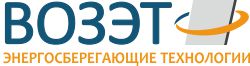 ОБЩЕСТВО С ОГРАНИЧЕННОЙ ОТВЕТСТВЕННОСТЬЮ«Вологодский завод энергосберегающих технологий»__________________________________________________________________160010, г. Вологда, Ершовский переулок, 10А; тел.: 88172 331338;e-mail: company@flregion.ruИНН 3525235181,  р/счет № 40702810109250004901 Банк 044030795 Ф-Л СЕВЕРО-ЗАПАДНЫЙ ПАО БАНК « ФК ОТКРЫТИЕ»; БИК 044030795; к/счет 30101810540300000795, ОГРН 1103525001007Выражаем Вам своё почтение и приглашаем к сотрудничеству.Вологодский завод энергосберегающих технологий (далее - ВОЗЭТ) является крупнейшим производителем пенополистирола на территории Вологодской области.
 	Современное инновационное оборудование иностранного производства завода позволяет выпускать пенополистрольные блоки длиной до  4 метров, шириной до 1 метра и толщиной до 0,5 метра при плотности от 8 до 35 кг/м3.Предлагаем к поставке следующую продукцию:Плиты пенополистирольные по ГОСТ15588-2014 марок ПСБ-С15 – ППС 35 стандартных размеров, а также изготовим плиты требуемой плотности и выполним резку плит пенополистирола требуемых размеров по Вашей заявке как с прямыми торцами, так с выборкой четверти или «шип-паз».Скорлупу из пенополистирола длиной до 2-х метров для теплоизоляции труб - новый, высокоэффективный вид теплоизоляции труб различных диаметров, транспортирующих различные жидкости и газы, эксплуатирующихся в диапазоне от минус 188°С до плюс 85°С.Теплоизоляция трубопроводов скорлупами из пенополистирола применяется в промышленном и гражданском строительстве в качестве теплоизоляции трубопроводов как воздушных, так и подземных коммуникаций. Материал, для производства скорлуп - самозатухающий пенополистирол марки ППС 12-18 кг/м3, изготовленный по ГОСТ 15588-86.Термоблоки несъемной опалубки из пенополистирола применяется для  строительства энергоэффективных индивидуальных жилых домов, административных зданий и сооружений (бассейнов, фундаментов, овощехранилищ, заборов и др.). Завод ВОЗЭТ производит термоблоки размерами: 1000*250*250 мм (открытый и торцевой) – для возведения наружных (капитальных) стен и 1550*150*250 мм (перегородный) – для строительства перегородок из пенополистирола плотностью 25-35 кг/м3.Вспененные пенополистирольные гранулы - применяются в качестве насыпной упаковки, наполнителей мягкой мебели, детских игрушек, постельных принадлежностей, тепло и звукоизолирующего материала при засыпке ограждающих конструкций, для производства полистиролбетона, в строительных смесях и растворах, в качестве фильтрующей засыпки для установок по очистке сточных вод, для разрыхления и насыщения земли кислородом, повышая тем самым плодородность почвы, в качестве наживки при речной и морской ловле рыбы. Декоративные элементы из пенополистирола (карнизы, молдинги, колонны, балюстрады и т.д.) изготавливаются на станке с ЧПУ из плит ПСБ-С высокой плотности (от 17 кг/м3). Фасадный декор придаст вашему зданию аристократическую индивидуальность и неповторимость. Изделия армируются акрило-полимерным составом для устойчивости от механических воздействий и защиты от атмосферных осадков и ультрафиолетового воздействия. Сфера использования объемных фигур и фасадного декора из пенопласта всеобъемлющая и ограничена только фантазией клиента. Изделия применяются для дизайна интерьеров, декораций для концертов, церемоний, мероприятий, оформления праздников, выставок и т.д.В случае Вашей заинтересованности об условиях поставки, сроках изготовления индивидуальных заказов и стоимости продукции ВОЗЭТ готовы обсудить в индивидуальном порядке. При необходимости возможна доставка непосредственно на строительный объект или в офис, стоимость доставки – договорная.Вся продукция сертифицирована.Надеемся на долгосрочное и взаимовыгодное сотрудничество.Приложение:- прайс-лист на продукцию на 3 л.